reading a thematic map                                                      DOT DISTRIBUTION MAP1. Identify areas of highest concentration/density. Why?2. Identify areas of lowest concentration/density. Why?3. Identify areas where the change gradient is the steepest. What is changing?4. Identify areas where the change gradient is most gradual.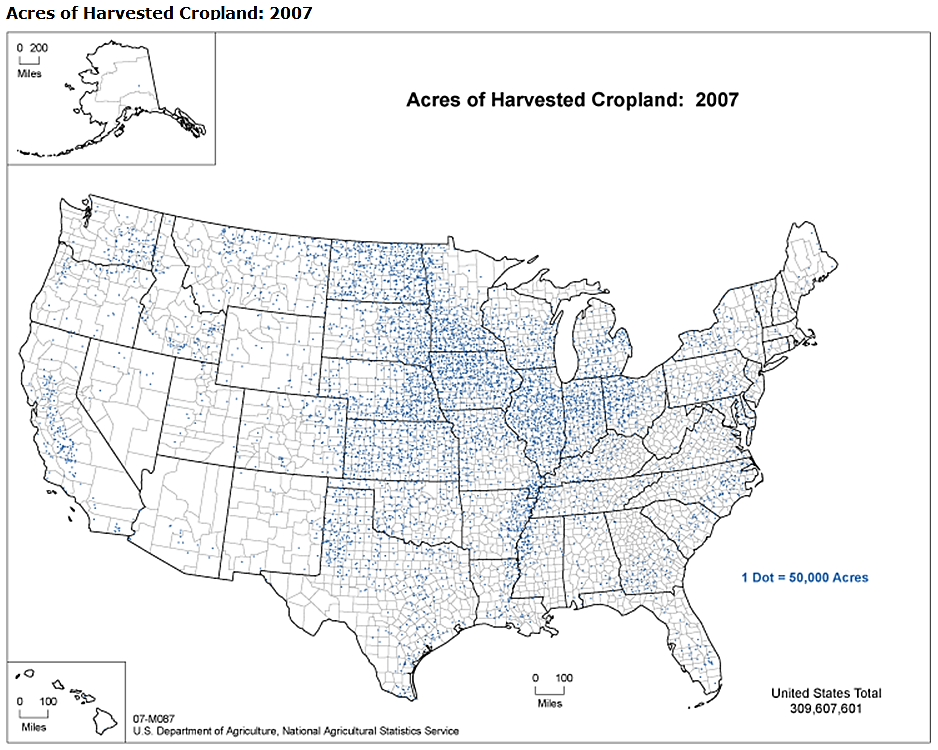 reading a thematic map                                                          CHOROPLETH MAP1. Into how many classes is the information divided?Does it seem like enough?  too many? Can you readily identify the different classes?2. How have the break points been determined?How much difference is there between the lowest and the highest classes?  What does it indicate?3. Is the choice of color/shading affecting the way the map appears?4. Think about the scale at the which data is portrayed.  What is it?  What are some important differences you might see if you could change the “resolution” of the map?  That is, what might you see if you could show the data at a different scale?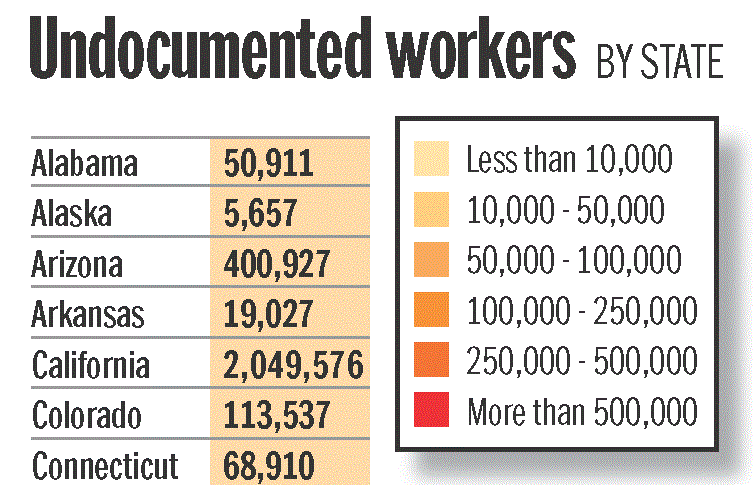 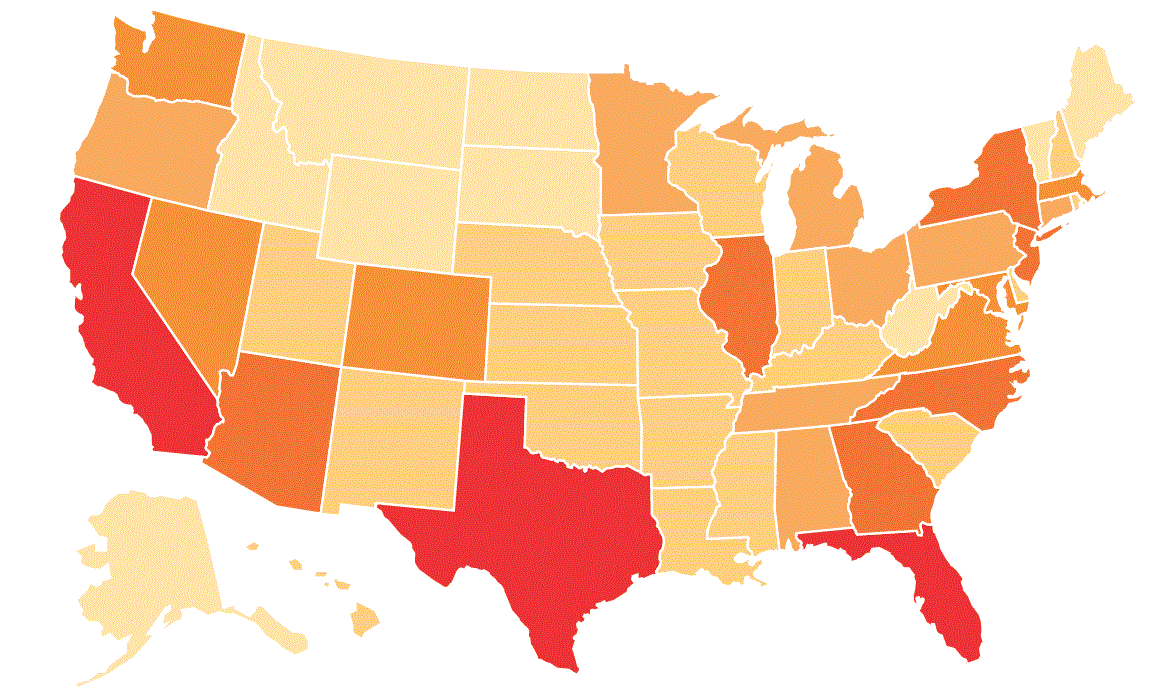 